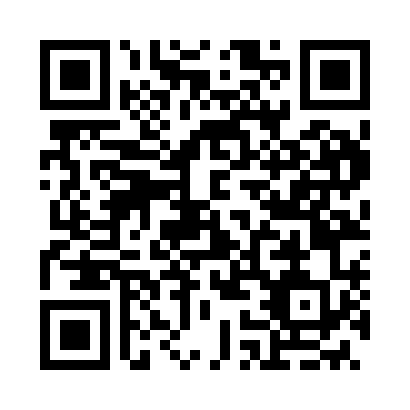 Prayer times for Kano, HungaryWed 1 May 2024 - Fri 31 May 2024High Latitude Method: Midnight RulePrayer Calculation Method: Muslim World LeagueAsar Calculation Method: HanafiPrayer times provided by https://www.salahtimes.comDateDayFajrSunriseDhuhrAsrMaghribIsha1Wed3:065:1812:355:387:529:552Thu3:045:1612:355:397:549:573Fri3:015:1412:345:407:5510:004Sat2:585:1312:345:417:5710:025Sun2:555:1112:345:427:5810:056Mon2:525:1012:345:437:5910:077Tue2:505:0812:345:448:0110:108Wed2:475:0712:345:448:0210:129Thu2:445:0512:345:458:0410:1510Fri2:415:0412:345:468:0510:1711Sat2:395:0212:345:478:0610:2012Sun2:365:0112:345:488:0810:2213Mon2:335:0012:345:498:0910:2514Tue2:304:5812:345:498:1010:2715Wed2:274:5712:345:508:1210:3016Thu2:254:5612:345:518:1310:3217Fri2:224:5412:345:528:1410:3518Sat2:194:5312:345:528:1610:3719Sun2:164:5212:345:538:1710:4020Mon2:134:5112:345:548:1810:4321Tue2:114:5012:345:558:1910:4522Wed2:084:4912:345:558:2010:4823Thu2:054:4812:345:568:2210:5024Fri2:024:4712:355:578:2310:5325Sat1:594:4612:355:578:2410:5626Sun1:574:4512:355:588:2510:5827Mon1:544:4412:355:598:2611:0128Tue1:514:4312:355:598:2711:0329Wed1:484:4212:356:008:2811:0630Thu1:454:4212:356:018:2911:0831Fri1:434:4112:356:018:3011:10